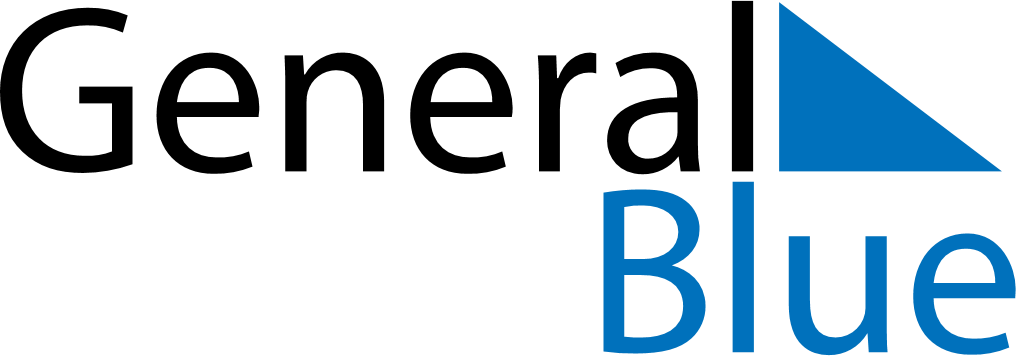 April 2024April 2024April 2024April 2024April 2024April 2024Torva, Valgamaa, EstoniaTorva, Valgamaa, EstoniaTorva, Valgamaa, EstoniaTorva, Valgamaa, EstoniaTorva, Valgamaa, EstoniaTorva, Valgamaa, EstoniaSunday Monday Tuesday Wednesday Thursday Friday Saturday 1 2 3 4 5 6 Sunrise: 6:43 AM Sunset: 7:56 PM Daylight: 13 hours and 12 minutes. Sunrise: 6:40 AM Sunset: 7:58 PM Daylight: 13 hours and 17 minutes. Sunrise: 6:38 AM Sunset: 8:00 PM Daylight: 13 hours and 22 minutes. Sunrise: 6:35 AM Sunset: 8:03 PM Daylight: 13 hours and 27 minutes. Sunrise: 6:32 AM Sunset: 8:05 PM Daylight: 13 hours and 32 minutes. Sunrise: 6:29 AM Sunset: 8:07 PM Daylight: 13 hours and 37 minutes. 7 8 9 10 11 12 13 Sunrise: 6:26 AM Sunset: 8:09 PM Daylight: 13 hours and 42 minutes. Sunrise: 6:24 AM Sunset: 8:11 PM Daylight: 13 hours and 47 minutes. Sunrise: 6:21 AM Sunset: 8:14 PM Daylight: 13 hours and 52 minutes. Sunrise: 6:18 AM Sunset: 8:16 PM Daylight: 13 hours and 57 minutes. Sunrise: 6:15 AM Sunset: 8:18 PM Daylight: 14 hours and 2 minutes. Sunrise: 6:13 AM Sunset: 8:20 PM Daylight: 14 hours and 7 minutes. Sunrise: 6:10 AM Sunset: 8:23 PM Daylight: 14 hours and 12 minutes. 14 15 16 17 18 19 20 Sunrise: 6:07 AM Sunset: 8:25 PM Daylight: 14 hours and 17 minutes. Sunrise: 6:04 AM Sunset: 8:27 PM Daylight: 14 hours and 22 minutes. Sunrise: 6:02 AM Sunset: 8:29 PM Daylight: 14 hours and 27 minutes. Sunrise: 5:59 AM Sunset: 8:32 PM Daylight: 14 hours and 32 minutes. Sunrise: 5:56 AM Sunset: 8:34 PM Daylight: 14 hours and 37 minutes. Sunrise: 5:54 AM Sunset: 8:36 PM Daylight: 14 hours and 42 minutes. Sunrise: 5:51 AM Sunset: 8:38 PM Daylight: 14 hours and 47 minutes. 21 22 23 24 25 26 27 Sunrise: 5:48 AM Sunset: 8:41 PM Daylight: 14 hours and 52 minutes. Sunrise: 5:46 AM Sunset: 8:43 PM Daylight: 14 hours and 57 minutes. Sunrise: 5:43 AM Sunset: 8:45 PM Daylight: 15 hours and 1 minute. Sunrise: 5:40 AM Sunset: 8:47 PM Daylight: 15 hours and 6 minutes. Sunrise: 5:38 AM Sunset: 8:50 PM Daylight: 15 hours and 11 minutes. Sunrise: 5:35 AM Sunset: 8:52 PM Daylight: 15 hours and 16 minutes. Sunrise: 5:33 AM Sunset: 8:54 PM Daylight: 15 hours and 21 minutes. 28 29 30 Sunrise: 5:30 AM Sunset: 8:56 PM Daylight: 15 hours and 26 minutes. Sunrise: 5:28 AM Sunset: 8:59 PM Daylight: 15 hours and 30 minutes. Sunrise: 5:25 AM Sunset: 9:01 PM Daylight: 15 hours and 35 minutes. 